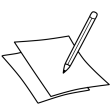 Meine Interessen in der FreizeitNameKlasse  DatumDas interessiert mich 
(Beispiele mit Begründungen)Das interessiert mich 
(Beispiele mit Begründungen)SportartenFilmeBücherDas interessiert mich. 
(Beispiele mit Begründungen)Das interessiert mich. 
(Beispiele mit Begründungen)Zeit-schriftenFahrzeugeLänderSchul-fächerBerufeFreizeit-aktivitäten